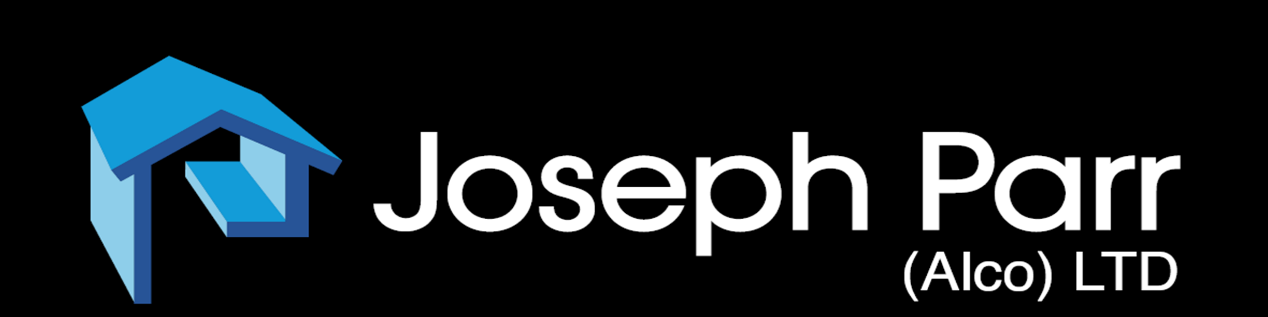 Oldham Branch                                     				Bradford BranchHigginshaw Lane,						21-23 Manchester RoadRoyton, Oldham OL2 6JD					Bradford, BD5 7JG MARCH 2022P R I C E   I N C R E A S E SFor the attention of the BuyerPlease find below manufacturers intended price changes with effect from the specified date.  We hope that the information will be useful for contracts in progress or in tender. All price changes are approximate, should you require any further information or more specific rates please contact our sales office. We would like to thank you for your valued custom and support.PRODUCTSINCREASEEFFECTIVE FROM Concrete Products8-15%1.4.2022Bricks9.9%-15%1.4.2022Blocks8%-13%1.4.2022Rooflite Windows9.6%1.3.2022Sealants & Adhesives4%-15%1.3.2022Roofing 3%-11%1.3.2022Insulation 5%-10%14.3.2022/1.4.2022DPM&DPC5%1.3.2022Steel Lintels8%1.3.2022Hardware6%-35%1.3.2022Drainage3%-12%1.3.2022Plaster accessories12%2.4.2022